ЧТО ДЕТИ МОГУТ УЗНАТЬ С ПОМОЩЬЮ ТЕЛЕВИДЕНИЯДети могут многое почерпнуть из теле - и видеопрограмм, особенно с помощью взрослых. Правда, не всё из того, что показывают, полезно. Поэтому, выбирая и просматривая программы вместе, взрослый имеет возможность поговорить с ребенком о том, что наиболее важно. Кроме того, совместный выбор передач помогает детям усвоить понятие «выбор».Теле - и видеопередачи, как и книги, могут рассказать детям много интересного. Это и различные версии знакомых сказок, и совершенно новые истории. Все это помогает развивать воображение ребенка, умение узнавать знакомых и любимых персонажей, проговаривать с помощью взрослого отрывки из текста.Если дети видят по телевизору, что с другими людьми происходит то же, что и с ними, это дает им возможность рассказать о том, что они чувствуют, и что их беспокоит.Например:у девочки новая кукла, как и у тебя, и она тоже радуется подарку;а ведь мы тоже ходили к доктору, и он нам помог выздороветь;смотри, он (она) немного боится воды, но его мама (папа, сестра, бабушка) с ним рядом, и он (она) перестает бояться.Когда ребенок видит, что другие люди чувствуют то же, что и он, это его успокаивает. Особенно, если можно поделиться своими чувствами со взрослым и найти у него отклик.Просматривая телепередачи, можно поговорить с детьми о различии между реальностью и вымыслом: «Мы не смогли бы все вместе поместиться в туфле»; «Чудовище не настоящее, оно не может тебя съесть».Кроме того, телевидение дает возможность побеседовать с детьми о местах, где люди ведут другой образ жизни: «А как бы мы стали жить там, где всегда снег?»; «Смотри, бананы растут на деревьях, а мы покупаем их в магазинах».ПОЧЕМУ НУЖНО СМОТРЕТЬ ТЕЛЕВИЗОР ВМЕСТЕТаким образом, совместный просмотр телепередач имеет огромное значение в плане развития личности ребенка, повышения его самооценки, воспитания уверенности в себе.  Дети узнают гораздо больше полезного, если:- взрослые говорят с ними о том, что происходит на экране; - увидят и нечто новое, и что-то знакомое;- знакомятся со звуками, цветами, цифрами, формами. Благодаря этому:- дети получают новые идеи для игр, в которые могут играть сами или с друзьями, братьями и сестрами;- они видят людей, которые живут похожей или совсем другой жизнью;- начинают понимать разницу между реальностью и вымыслом.Кроме того, совместный просмотр телепрограмм помогает и детям, и родителям расслабиться и отдохнуть, ведь это совершенно особенное времяпрепровождение.Если вы заняты, а ребенок хочет посмотреть телевизор, вы берите его любимую программу или передачу, заранее записанную на видео, чтобы вы могли потом обсудить с малышом. Когда дети видят, что родителям приходится выбирать, они учатся выбирать сами.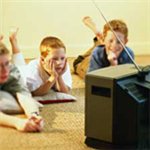 Муниципальное бюджетное образовательное учреждениеЦентр развития ребёнкадетский сад №14«Ладушки»Памятка для родителейДЕТИ И ТЕЛЕВИДЕНИЕ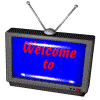 г.Тимашевск